Publicado en Barcelona  el 24/01/2018 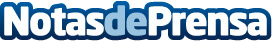 Conversia refuerza los lazos con sus stakeholders con la celebración de su Convención Anual La jornada ha reunido a 200 profesionales especialistas en asesoramiento y consultoría en materia normativa y de protección de datosDatos de contacto:Conversia Nota de prensa publicada en: https://www.notasdeprensa.es/conversia-refuerza-los-lazos-con-sus Categorias: Comunicación Marketing Recursos humanos Otros Servicios Consultoría http://www.notasdeprensa.es